Об  утверждения Порядка получения муниципальными служащими,замещающимидолжности муниципальной службы в Администрации сельского поселения Максим-Горьковский сельсовет муниципального района Белебеевский район Республики Башкортостан, разрешения на участие  на безвозмездной основев управлении некоммерческими организациями В соответствии с пунктом 3 части 1 статьи 14 Федерального закона от 2 марта 2007 года №25-ФЗ «О муниципальной службе в Российской Федерации» ПОСТАНОВЛЯЮ:1. Утвердить прилагаемый Порядок получения муниципальными служащими, замещающими должности муниципальной службы в Администрации сельского поселения Максим-Горьковский сельсовет муниципального района Белебеевский район Республики Башкортостан, разрешения на участие  на безвозмездной основе в управлении некоммерческими организациями.2. Постановление Администрации сельского поселения Максим-Горьковский сельсовет муниципального района Белебеевский район Республики Башкортостан от 25 мая 2018 года № 33 «Об утверждении Порядка получения муниципальными служащими, замещающими должности муниципальной службы в Администрации муниципального района Белебеевский район Республики Башкортсотан, разрешения на участие на безвозмездной основе в управлениии некоммерческими организациями» признать утратившим силу.3. Контроль за исполнением настоящего постановления оставляю за собой.Глава Администрации 							Н.К. КрасильниковаУТВЕРЖДЕНпостановлением Администрациимуниципального района Белебеевский район Республики Башкортсотан от «11» ноября 2019 г. № 82Порядок получения муниципальными служащими, замещающими должности муниципальной службы в Администрации сельского поселения Максим-Горьковский сельсовет муниципального района Белебеевский район Республики Башкортостан, разрешения на участие на безвозмездной основе в управлении некоммерческими организациямиНастоящий Порядок  разработан в соответствии с пунктом 3 части 1 статьи 14 Федерального закона от 2 марта 2007 года №25-ФЗ «О муниципальной службе в Российской Федерации» и устанавливает процедуру получения муниципальными служащими Администрации сельского поселения Максим-Горьковский сельсовет муниципального района Белебеевский район Республики Башкортостан (далее - муниципальный служащий), разрешения на участие на безвозмездной основе в качестве единоличного исполнительного органа или вхождения в состав их коллегиальных органов управления (общественные организации, жилищные, жилищно-строительные, гаражные кооперативы, товарищества собственников недвижимости, кроме политической партии и органа профессионального союза,                 в том числе выборного органа первичной профсоюзной организации, созданной в органе местного самоуправления, аппарате избирательной комиссии муниципального образования) с разрешения Главы Администрации сельского поселения Максим-Горьковский сельсовет муниципального района Белебеевский район Республики Башкортостан (далее - Глава Администрации), которое получено в порядке, установленном настоящим постановлением. Участие муниципального служащего в управлении  некоммерческими организациями в качестве единоличного исполнительного органа или вхождения в состав их коллегиальных органов управления не должно приводить к конфликту интересов или возможности возникновения конфликта интересов при исполнении должностных обязанностей.Заявление о разрешении на участие на безвозмездной основе в управлении некоммерческой организацией в качестве единоличного исполнительного органа или вхождения в состав ее коллегиального органа управления (далее - заявление) муниципальный служащий составляет в письменном виде по форме согласно приложению № 1 к настоящему Порядку.Указанное заявление направляется в Комиссию по соблюдению требований к служебному поведению муниципальных служащих Администрации сельского поселения Максим-Горьковский сельсовет муниципального района Белебеевский район Республики Башкортостан и урегулированию конфликта интересов (далее - Комиссия). К заявлению  муниципальный служащий прилагает копию устава некоммерческой организации.Комиссия осуществляет регистрацию поступившего заявления в день его поступления в журнале регистрации заявлений муниципальных служащих о разрешении на участие на безвозмездной основе в управлении некоммерческой организацией в качестве единоличного исполнительного органа или вхождения в состав ее коллегиального органа управления (далее - журнал регистрации), который ведется по форме согласно приложению № 2 к настоящему Порядку.Комиссия осуществляет предварительное рассмотрение заявления и подготовку мотивированного заключения на него на предмет возможности возникновения конфликта интересов.При подготовке мотивированного заключения Комиссия вправе проводить собеседование с муниципальным служащим, представившим заявление, получать от него письменные пояснения и направлять в установленном порядке запросы в государственные органы, органы местного самоуправления и заинтересованные организации. Заявление и мотивированное заключение на него в течение семи рабочих дней со дня регистрации заявления передаются на рассмотрение Главе Администрации. В случае направления запросов срок предварительного рассмотрения заявления может быть продлен по решению Главы Администрации до 45 календарных дней.Глава Администрации в течение пяти рабочих дней со дня поступления                   к нему документов рассматривает заявление и мотивированное заключение на него и по результатам рассмотрения принимает одно из следующий решений:8.1.разрешить муниципальному служащему участие в управлении некоммерческой организацией;8.2.отказать муниципальному служащему в участии в управлении некоммерческой организацией.Решение Главы Администрации принимается путем наложения на заявлении резолюции «разрешить» или «отказать».Комиссия в течение трех рабочих дней со дня принятия решения Главой Администрации вносит отметку о результатах рассмотрения заявления в журнал регистрации и информирует муниципального служащего о принятом решении.	10. Заявление с резолюцией Главы Администрации, мотивированное заключение на него и иные материалы, связанные с рассмотрением заявления (при их наличии), приобщаются к личному делу муниципального служащего.Заявлениео разрешении на участие на безвозмездной основе в управлении некоммерческой организацией в качестве единоличного исполнительного органа или вхождения в состав ее коллегиального органа управления    В  соответствии с пунктом 3 части 1 статьи 14 Федерального закона от 2 марта  2007  года  №  25-ФЗ «О муниципальной службе в Российской Федерации» прошу  разрешить мне участвовать на безвозмездной основе в управлении некоммерческой организацией в качестве единоличного исполнительного органа, вхождения в состав их коллегиальных органов управления (нужное подчеркнуть) ______________________________________________________________________(указывается полное наименование организации, юридический адрес и ИНН организации, наименование должности в организации, основные функции (должностные обязанности), срок, в течение которого будет осуществляться указанная деятельность, иные сведения, которые муниципальный служащий считает необходимым сообщить)    Участие в управлении указанной некоммерческой организацией не повлечет за собой возникновение  или возможность возникновения конфликта интересов. При   осуществлении указанной деятельности обязуюсь соблюдать требования, предусмотренные статьей 14 Федерального закона «О муниципальной службе в Российской Федерации».К заявлению прилагаю:__________________________________________							(перечислить приложенные документы)"__" __________ 20__ г.                                   				         ____________                										  (подпись)         Журналрегистрации разрешений на участие на безвозмездной основе в управлении некоммерческой организации в качестве единоличного исполнительного органа или вхождения в состав ее коллегиального органа управленияБашkортостан РеспубликаhыБəлəбəй районы муниципаль районыныӊМаксим – Горький ауыл советыауылбиләмәhе хакимиәте.Горький ис. ПУЙ ауылы, Бакса урамы,  3Тел.2-07-40 , факс: 2-08-98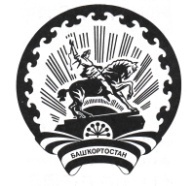 Республика БашкортостанАдминистрация сельского поселения Максим – Горьковский сельсовет муниципального района Белебеевский район 452014, с. ЦУП им. М.Горького, ул. Садовая, д. 3Тел. 2-07-40, факс: 2-08-98КАРАРПОСТАНОВЛЕНИЕ11 ноябрь 2019 й.№ 8211 ноября 2019 г.Приложение № 1к Порядку получения муниципальными служащими, замещающими должности муниципальной службы в Администрации муниципального района  Белебеевский район Республики Башкортостан, разрешения на участие на безвозмездной основе в управлении некоммерческими организациямиГлаве Администрации муниципального района Белебеевский район Республики Башкортостан_______________________________________ (наименование замещаемой должности, структурного подразделения)(фамилия, имя, отчество муниципального служащего)Приложение № 2к Порядку получения муниципальными служащими, замещающими должности муниципальной службы в Администрации муниципального района  Белебеевский район Республики Башкортостан, разрешения на участие на безвозмездной основе в управлении некоммерческими организациями№п/пДата регистрации заявленияФамилия, имя, отчество  должность лица, представившего заявлениеНаименование некоммерческой организации в управлении которой планирует участвоватьРешение Главы АдминистрацииПодпись должностного лица, представившего заявления с резолюцией Главы Администрации123456